ΠΑΡΑΡΤΗΜΑ ΙΥΠΟΔΕΙΓΜΑ ΥΠΕΥΘΥΝΗΣ ΔΗΛΩΣΗΣ ΓΙΑ ΤΗ ΣΥΜΜΕΤΟΧΗ ΣΕ ΑΛΛΑ ΠΡΟΓΡΑΜΜΑΤΑ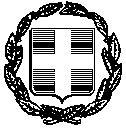 ΥΠΕΥΘΥΝΗ ΔΗΛΩΣΗ(άρθρο 8 Ν.1599/1986)Η ακρίβεια των στοιχείων που υποβάλλονται με αυτή τη δήλωση μπορεί να ελεγχθεί με βάση τοαρχείο άλλων υπηρεσιών (άρθρο 8 παρ. 4 Ν. 1599/1986)Ημερομηνία:     ……….20……-Ο Δηλών-Επιχειρηματίας (σε περίπτωση ατομικής επιχείρησης) / Εταίρος (σε περίπτωση νομικού προσώπου) (1) Αναγράφεται από τον ενδιαφερόμενο πολίτη ή Αρχή ή η Υπηρεσία του δημόσιου τομέα, που απευθύνεται η αίτηση.(2) Αναγράφεται ολογράφως. (3) «Όποιος εν γνώσει του δηλώνει ψευδή γεγονότα ή αρνείται ή αποκρύπτει τα αληθινά με έγγραφη υπεύθυνη δήλωση του άρθρου 8 τιμωρείται με φυλάκιση τουλάχιστον τριών μηνών. Εάν ο υπαίτιος αυτών των πράξεων σκόπευε να προσπορίσει στον εαυτόν του ή σε άλλον περιουσιακό όφελος βλάπτοντας τρίτον ή σκόπευε να βλάψει άλλον, τιμωρείται με κάθειρξη μέχρι 10 ετών.(4) Σε περίπτωση ανεπάρκειας χώρου η δήλωση συνεχίζεται στην πίσω όψη της και υπογράφεται από τον δηλούντα ή την δηλούσα. ΠΡΟΣ(1):ΕΝΔΙΑΜΕΣΟ ΦΟΡΕΑ ΕΠΙΧΕΙΡΗΣΙΑΚΟΥ ΠΡΟΓΡΑΜΜΑΤΟΣ «ΑΝΤΑΓΩΝΙΣΤΙΚΟΤΗΤΑ, ΕΠΙΧΕΙΡΗΜΑΤΙΚΟΤΗΤΑ ΚΑΙ ΚΑΙΝΟΤΟΜΙΑ»ΕΝΔΙΑΜΕΣΟ ΦΟΡΕΑ ΕΠΙΧΕΙΡΗΣΙΑΚΟΥ ΠΡΟΓΡΑΜΜΑΤΟΣ «ΑΝΤΑΓΩΝΙΣΤΙΚΟΤΗΤΑ, ΕΠΙΧΕΙΡΗΜΑΤΙΚΟΤΗΤΑ ΚΑΙ ΚΑΙΝΟΤΟΜΙΑ»ΕΝΔΙΑΜΕΣΟ ΦΟΡΕΑ ΕΠΙΧΕΙΡΗΣΙΑΚΟΥ ΠΡΟΓΡΑΜΜΑΤΟΣ «ΑΝΤΑΓΩΝΙΣΤΙΚΟΤΗΤΑ, ΕΠΙΧΕΙΡΗΜΑΤΙΚΟΤΗΤΑ ΚΑΙ ΚΑΙΝΟΤΟΜΙΑ»ΕΝΔΙΑΜΕΣΟ ΦΟΡΕΑ ΕΠΙΧΕΙΡΗΣΙΑΚΟΥ ΠΡΟΓΡΑΜΜΑΤΟΣ «ΑΝΤΑΓΩΝΙΣΤΙΚΟΤΗΤΑ, ΕΠΙΧΕΙΡΗΜΑΤΙΚΟΤΗΤΑ ΚΑΙ ΚΑΙΝΟΤΟΜΙΑ»ΕΝΔΙΑΜΕΣΟ ΦΟΡΕΑ ΕΠΙΧΕΙΡΗΣΙΑΚΟΥ ΠΡΟΓΡΑΜΜΑΤΟΣ «ΑΝΤΑΓΩΝΙΣΤΙΚΟΤΗΤΑ, ΕΠΙΧΕΙΡΗΜΑΤΙΚΟΤΗΤΑ ΚΑΙ ΚΑΙΝΟΤΟΜΙΑ»ΕΝΔΙΑΜΕΣΟ ΦΟΡΕΑ ΕΠΙΧΕΙΡΗΣΙΑΚΟΥ ΠΡΟΓΡΑΜΜΑΤΟΣ «ΑΝΤΑΓΩΝΙΣΤΙΚΟΤΗΤΑ, ΕΠΙΧΕΙΡΗΜΑΤΙΚΟΤΗΤΑ ΚΑΙ ΚΑΙΝΟΤΟΜΙΑ»ΕΝΔΙΑΜΕΣΟ ΦΟΡΕΑ ΕΠΙΧΕΙΡΗΣΙΑΚΟΥ ΠΡΟΓΡΑΜΜΑΤΟΣ «ΑΝΤΑΓΩΝΙΣΤΙΚΟΤΗΤΑ, ΕΠΙΧΕΙΡΗΜΑΤΙΚΟΤΗΤΑ ΚΑΙ ΚΑΙΝΟΤΟΜΙΑ»ΕΝΔΙΑΜΕΣΟ ΦΟΡΕΑ ΕΠΙΧΕΙΡΗΣΙΑΚΟΥ ΠΡΟΓΡΑΜΜΑΤΟΣ «ΑΝΤΑΓΩΝΙΣΤΙΚΟΤΗΤΑ, ΕΠΙΧΕΙΡΗΜΑΤΙΚΟΤΗΤΑ ΚΑΙ ΚΑΙΝΟΤΟΜΙΑ»ΕΝΔΙΑΜΕΣΟ ΦΟΡΕΑ ΕΠΙΧΕΙΡΗΣΙΑΚΟΥ ΠΡΟΓΡΑΜΜΑΤΟΣ «ΑΝΤΑΓΩΝΙΣΤΙΚΟΤΗΤΑ, ΕΠΙΧΕΙΡΗΜΑΤΙΚΟΤΗΤΑ ΚΑΙ ΚΑΙΝΟΤΟΜΙΑ»ΕΝΔΙΑΜΕΣΟ ΦΟΡΕΑ ΕΠΙΧΕΙΡΗΣΙΑΚΟΥ ΠΡΟΓΡΑΜΜΑΤΟΣ «ΑΝΤΑΓΩΝΙΣΤΙΚΟΤΗΤΑ, ΕΠΙΧΕΙΡΗΜΑΤΙΚΟΤΗΤΑ ΚΑΙ ΚΑΙΝΟΤΟΜΙΑ»Ο – Η Όνομα:Επώνυμο:Επώνυμο:Επώνυμο:Όνομα και Επώνυμο Πατέρα:Όνομα και Επώνυμο Μητέρας:Ημερομηνία γέννησης(2):Τόπος Γέννησης:Αριθμός Δελτίου Ταυτότητας:Αριθμός Δελτίου Ταυτότητας:Αριθμός Δελτίου Ταυτότητας:Αριθμός Δελτίου Ταυτότητας:Τόπος Κατοικίας:Οδός:Αριθ:Αριθ:ΤΚ:Αρ. Τηλεομοιότυπου (Fax):Δ/νση Ηλεκτρ. Ταχυδρομείου(Εmail):Δ/νση Ηλεκτρ. Ταχυδρομείου(Εmail):Δ/νση Ηλεκτρ. Ταχυδρομείου(Εmail):Δ/νση Ηλεκτρ. Ταχυδρομείου(Εmail):Δ/νση Ηλεκτρ. Ταχυδρομείου(Εmail):Με ατομική μου ευθύνη και γνωρίζοντας τις κυρώσεις (3), που προβλέπονται από τις διατάξεις της παρ. 6 του άρθρου 22 του Ν. 1599/1986, δηλώνω ότι:Με ατομική μου ευθύνη και γνωρίζοντας τις κυρώσεις (3), που προβλέπονται από τις διατάξεις της παρ. 6 του άρθρου 22 του Ν. 1599/1986, δηλώνω ότι:Με ατομική μου ευθύνη και γνωρίζοντας τις κυρώσεις (3), που προβλέπονται από τις διατάξεις της παρ. 6 του άρθρου 22 του Ν. 1599/1986, δηλώνω ότι:Με ατομική μου ευθύνη και γνωρίζοντας τις κυρώσεις (3), που προβλέπονται από τις διατάξεις της παρ. 6 του άρθρου 22 του Ν. 1599/1986, δηλώνω ότι:Με ατομική μου ευθύνη και γνωρίζοντας τις κυρώσεις (3), που προβλέπονται από τις διατάξεις της παρ. 6 του άρθρου 22 του Ν. 1599/1986, δηλώνω ότι:Με ατομική μου ευθύνη και γνωρίζοντας τις κυρώσεις (3), που προβλέπονται από τις διατάξεις της παρ. 6 του άρθρου 22 του Ν. 1599/1986, δηλώνω ότι:Με ατομική μου ευθύνη και γνωρίζοντας τις κυρώσεις (3), που προβλέπονται από τις διατάξεις της παρ. 6 του άρθρου 22 του Ν. 1599/1986, δηλώνω ότι:Με ατομική μου ευθύνη και γνωρίζοντας τις κυρώσεις (3), που προβλέπονται από τις διατάξεις της παρ. 6 του άρθρου 22 του Ν. 1599/1986, δηλώνω ότι:Με ατομική μου ευθύνη και γνωρίζοντας τις κυρώσεις (3), που προβλέπονται από τις διατάξεις της παρ. 6 του άρθρου 22 του Ν. 1599/1986, δηλώνω ότι:Με ατομική μου ευθύνη και γνωρίζοντας τις κυρώσεις (3), που προβλέπονται από τις διατάξεις της παρ. 6 του άρθρου 22 του Ν. 1599/1986, δηλώνω ότι:Με ατομική μου ευθύνη και γνωρίζοντας τις κυρώσεις (3), που προβλέπονται από τις διατάξεις της παρ. 6 του άρθρου 22 του Ν. 1599/1986, δηλώνω ότι:Δεν έχω ενταχθεί σε συγχρηματοδοτούμενα προγράμματα, με την ιδιότητα του ατομικού επιχειρηματία/επιτηδευματία ή του εταίρου σε επιχορηγούμενη εταιρεία, από την 01/01/2013 μέχρι και την υποβολή της αίτησης χρηματοδότησης, πλην προγραμμάτων κατάρτισης.Δεν έχω συμμετάσχει σε επιχειρηματικό σχέδιο που περιλαμβάνεται στους ενταχθέντες στο πλαίσιο του Α’ κύκλου της Δράσης.Με την ένταξή μου στο πλαίσιο της παρούσας πρόσκλησης θα προσκομίσω, κατά την             πρώτη πιστοποίηση δαπανών/πρώτη εκταμίευση της δημόσιας δαπάνης:         α) έγγραφη παραίτησή μου από αίτηση χρηματοδότησής μου σε άλλο Ε.Π., με                         σφραγίδα γνωστοποίησης από την οικεία Διαχειριστική Αρχή του Ε.Π. ή τον αρμόδιο          ΕΦ, εφόσον αυτή βρίσκεται σε φάση αξιολόγησης. ή/και          β) Υ/Δ περί μη ένταξης σε άλλο Ε.Π., από την ημερομηνία υποβολής της αίτησης            χρηματοδότησης μέχρι και την έκδοση της απόφασης ένταξης στην παρούσα δράση.Δεν συμμετείχα και ούτε θα συμμετάσχω με την ιδιότητα του εταίρου/μετόχου και δεν ασκούσα ή θα ασκήσω κυριαρχική επιρροή σε άλλες επιχειρήσεις οποιασδήποτε νομικής μορφής  από την 01/01/2015 μέχρι και την ημερομηνία ολοκλήρωσης του επιχειρηματικού σχεδίου.Δεν έχω ούτε θα αποκτήσω σχέση μισθωτής εργασίας, όπως αυτή ορίζεται στην αναλυτική πρόσκληση, και δε θα λάβω σύνταξη γήρατος, καθ’ όλη τη διάρκεια υλοποίησης του επιχειρηματικού σχεδίου,Έχω προβεί σε διακοπή της ατομικής επιχειρηματικής μου δραστηριότητας (αφορά μόνο στην κατηγορία αυτοαπασχολούμενων που συμμετέχουν σε συνεργατικά σχήματα),Δεν έχω προβεί σε διακοπή της επιχειρηματικής μου δραστηριότητας (είτε ως ατομικός επιχειρηματίας είτε ως εταίρος/μέτοχος σε άλλες επιχειρήσεις οποιασδήποτε νομικής μορφής) από 01/01/2017 και μέχρι την υποβολή της αίτησης χρηματοδότησης (αφορά μόνο στην κατηγορία ανέργων/μισθωτών).Δεν έχω ενταχθεί σε συγχρηματοδοτούμενα προγράμματα, με την ιδιότητα του ατομικού επιχειρηματία/επιτηδευματία ή του εταίρου σε επιχορηγούμενη εταιρεία, από την 01/01/2013 μέχρι και την υποβολή της αίτησης χρηματοδότησης, πλην προγραμμάτων κατάρτισης.Δεν έχω συμμετάσχει σε επιχειρηματικό σχέδιο που περιλαμβάνεται στους ενταχθέντες στο πλαίσιο του Α’ κύκλου της Δράσης.Με την ένταξή μου στο πλαίσιο της παρούσας πρόσκλησης θα προσκομίσω, κατά την             πρώτη πιστοποίηση δαπανών/πρώτη εκταμίευση της δημόσιας δαπάνης:         α) έγγραφη παραίτησή μου από αίτηση χρηματοδότησής μου σε άλλο Ε.Π., με                         σφραγίδα γνωστοποίησης από την οικεία Διαχειριστική Αρχή του Ε.Π. ή τον αρμόδιο          ΕΦ, εφόσον αυτή βρίσκεται σε φάση αξιολόγησης. ή/και          β) Υ/Δ περί μη ένταξης σε άλλο Ε.Π., από την ημερομηνία υποβολής της αίτησης            χρηματοδότησης μέχρι και την έκδοση της απόφασης ένταξης στην παρούσα δράση.Δεν συμμετείχα και ούτε θα συμμετάσχω με την ιδιότητα του εταίρου/μετόχου και δεν ασκούσα ή θα ασκήσω κυριαρχική επιρροή σε άλλες επιχειρήσεις οποιασδήποτε νομικής μορφής  από την 01/01/2015 μέχρι και την ημερομηνία ολοκλήρωσης του επιχειρηματικού σχεδίου.Δεν έχω ούτε θα αποκτήσω σχέση μισθωτής εργασίας, όπως αυτή ορίζεται στην αναλυτική πρόσκληση, και δε θα λάβω σύνταξη γήρατος, καθ’ όλη τη διάρκεια υλοποίησης του επιχειρηματικού σχεδίου,Έχω προβεί σε διακοπή της ατομικής επιχειρηματικής μου δραστηριότητας (αφορά μόνο στην κατηγορία αυτοαπασχολούμενων που συμμετέχουν σε συνεργατικά σχήματα),Δεν έχω προβεί σε διακοπή της επιχειρηματικής μου δραστηριότητας (είτε ως ατομικός επιχειρηματίας είτε ως εταίρος/μέτοχος σε άλλες επιχειρήσεις οποιασδήποτε νομικής μορφής) από 01/01/2017 και μέχρι την υποβολή της αίτησης χρηματοδότησης (αφορά μόνο στην κατηγορία ανέργων/μισθωτών).Δεν έχω ενταχθεί σε συγχρηματοδοτούμενα προγράμματα, με την ιδιότητα του ατομικού επιχειρηματία/επιτηδευματία ή του εταίρου σε επιχορηγούμενη εταιρεία, από την 01/01/2013 μέχρι και την υποβολή της αίτησης χρηματοδότησης, πλην προγραμμάτων κατάρτισης.Δεν έχω συμμετάσχει σε επιχειρηματικό σχέδιο που περιλαμβάνεται στους ενταχθέντες στο πλαίσιο του Α’ κύκλου της Δράσης.Με την ένταξή μου στο πλαίσιο της παρούσας πρόσκλησης θα προσκομίσω, κατά την             πρώτη πιστοποίηση δαπανών/πρώτη εκταμίευση της δημόσιας δαπάνης:         α) έγγραφη παραίτησή μου από αίτηση χρηματοδότησής μου σε άλλο Ε.Π., με                         σφραγίδα γνωστοποίησης από την οικεία Διαχειριστική Αρχή του Ε.Π. ή τον αρμόδιο          ΕΦ, εφόσον αυτή βρίσκεται σε φάση αξιολόγησης. ή/και          β) Υ/Δ περί μη ένταξης σε άλλο Ε.Π., από την ημερομηνία υποβολής της αίτησης            χρηματοδότησης μέχρι και την έκδοση της απόφασης ένταξης στην παρούσα δράση.Δεν συμμετείχα και ούτε θα συμμετάσχω με την ιδιότητα του εταίρου/μετόχου και δεν ασκούσα ή θα ασκήσω κυριαρχική επιρροή σε άλλες επιχειρήσεις οποιασδήποτε νομικής μορφής  από την 01/01/2015 μέχρι και την ημερομηνία ολοκλήρωσης του επιχειρηματικού σχεδίου.Δεν έχω ούτε θα αποκτήσω σχέση μισθωτής εργασίας, όπως αυτή ορίζεται στην αναλυτική πρόσκληση, και δε θα λάβω σύνταξη γήρατος, καθ’ όλη τη διάρκεια υλοποίησης του επιχειρηματικού σχεδίου,Έχω προβεί σε διακοπή της ατομικής επιχειρηματικής μου δραστηριότητας (αφορά μόνο στην κατηγορία αυτοαπασχολούμενων που συμμετέχουν σε συνεργατικά σχήματα),Δεν έχω προβεί σε διακοπή της επιχειρηματικής μου δραστηριότητας (είτε ως ατομικός επιχειρηματίας είτε ως εταίρος/μέτοχος σε άλλες επιχειρήσεις οποιασδήποτε νομικής μορφής) από 01/01/2017 και μέχρι την υποβολή της αίτησης χρηματοδότησης (αφορά μόνο στην κατηγορία ανέργων/μισθωτών).Δεν έχω ενταχθεί σε συγχρηματοδοτούμενα προγράμματα, με την ιδιότητα του ατομικού επιχειρηματία/επιτηδευματία ή του εταίρου σε επιχορηγούμενη εταιρεία, από την 01/01/2013 μέχρι και την υποβολή της αίτησης χρηματοδότησης, πλην προγραμμάτων κατάρτισης.Δεν έχω συμμετάσχει σε επιχειρηματικό σχέδιο που περιλαμβάνεται στους ενταχθέντες στο πλαίσιο του Α’ κύκλου της Δράσης.Με την ένταξή μου στο πλαίσιο της παρούσας πρόσκλησης θα προσκομίσω, κατά την             πρώτη πιστοποίηση δαπανών/πρώτη εκταμίευση της δημόσιας δαπάνης:         α) έγγραφη παραίτησή μου από αίτηση χρηματοδότησής μου σε άλλο Ε.Π., με                         σφραγίδα γνωστοποίησης από την οικεία Διαχειριστική Αρχή του Ε.Π. ή τον αρμόδιο          ΕΦ, εφόσον αυτή βρίσκεται σε φάση αξιολόγησης. ή/και          β) Υ/Δ περί μη ένταξης σε άλλο Ε.Π., από την ημερομηνία υποβολής της αίτησης            χρηματοδότησης μέχρι και την έκδοση της απόφασης ένταξης στην παρούσα δράση.Δεν συμμετείχα και ούτε θα συμμετάσχω με την ιδιότητα του εταίρου/μετόχου και δεν ασκούσα ή θα ασκήσω κυριαρχική επιρροή σε άλλες επιχειρήσεις οποιασδήποτε νομικής μορφής  από την 01/01/2015 μέχρι και την ημερομηνία ολοκλήρωσης του επιχειρηματικού σχεδίου.Δεν έχω ούτε θα αποκτήσω σχέση μισθωτής εργασίας, όπως αυτή ορίζεται στην αναλυτική πρόσκληση, και δε θα λάβω σύνταξη γήρατος, καθ’ όλη τη διάρκεια υλοποίησης του επιχειρηματικού σχεδίου,Έχω προβεί σε διακοπή της ατομικής επιχειρηματικής μου δραστηριότητας (αφορά μόνο στην κατηγορία αυτοαπασχολούμενων που συμμετέχουν σε συνεργατικά σχήματα),Δεν έχω προβεί σε διακοπή της επιχειρηματικής μου δραστηριότητας (είτε ως ατομικός επιχειρηματίας είτε ως εταίρος/μέτοχος σε άλλες επιχειρήσεις οποιασδήποτε νομικής μορφής) από 01/01/2017 και μέχρι την υποβολή της αίτησης χρηματοδότησης (αφορά μόνο στην κατηγορία ανέργων/μισθωτών).Δεν έχω ενταχθεί σε συγχρηματοδοτούμενα προγράμματα, με την ιδιότητα του ατομικού επιχειρηματία/επιτηδευματία ή του εταίρου σε επιχορηγούμενη εταιρεία, από την 01/01/2013 μέχρι και την υποβολή της αίτησης χρηματοδότησης, πλην προγραμμάτων κατάρτισης.Δεν έχω συμμετάσχει σε επιχειρηματικό σχέδιο που περιλαμβάνεται στους ενταχθέντες στο πλαίσιο του Α’ κύκλου της Δράσης.Με την ένταξή μου στο πλαίσιο της παρούσας πρόσκλησης θα προσκομίσω, κατά την             πρώτη πιστοποίηση δαπανών/πρώτη εκταμίευση της δημόσιας δαπάνης:         α) έγγραφη παραίτησή μου από αίτηση χρηματοδότησής μου σε άλλο Ε.Π., με                         σφραγίδα γνωστοποίησης από την οικεία Διαχειριστική Αρχή του Ε.Π. ή τον αρμόδιο          ΕΦ, εφόσον αυτή βρίσκεται σε φάση αξιολόγησης. ή/και          β) Υ/Δ περί μη ένταξης σε άλλο Ε.Π., από την ημερομηνία υποβολής της αίτησης            χρηματοδότησης μέχρι και την έκδοση της απόφασης ένταξης στην παρούσα δράση.Δεν συμμετείχα και ούτε θα συμμετάσχω με την ιδιότητα του εταίρου/μετόχου και δεν ασκούσα ή θα ασκήσω κυριαρχική επιρροή σε άλλες επιχειρήσεις οποιασδήποτε νομικής μορφής  από την 01/01/2015 μέχρι και την ημερομηνία ολοκλήρωσης του επιχειρηματικού σχεδίου.Δεν έχω ούτε θα αποκτήσω σχέση μισθωτής εργασίας, όπως αυτή ορίζεται στην αναλυτική πρόσκληση, και δε θα λάβω σύνταξη γήρατος, καθ’ όλη τη διάρκεια υλοποίησης του επιχειρηματικού σχεδίου,Έχω προβεί σε διακοπή της ατομικής επιχειρηματικής μου δραστηριότητας (αφορά μόνο στην κατηγορία αυτοαπασχολούμενων που συμμετέχουν σε συνεργατικά σχήματα),Δεν έχω προβεί σε διακοπή της επιχειρηματικής μου δραστηριότητας (είτε ως ατομικός επιχειρηματίας είτε ως εταίρος/μέτοχος σε άλλες επιχειρήσεις οποιασδήποτε νομικής μορφής) από 01/01/2017 και μέχρι την υποβολή της αίτησης χρηματοδότησης (αφορά μόνο στην κατηγορία ανέργων/μισθωτών).Δεν έχω ενταχθεί σε συγχρηματοδοτούμενα προγράμματα, με την ιδιότητα του ατομικού επιχειρηματία/επιτηδευματία ή του εταίρου σε επιχορηγούμενη εταιρεία, από την 01/01/2013 μέχρι και την υποβολή της αίτησης χρηματοδότησης, πλην προγραμμάτων κατάρτισης.Δεν έχω συμμετάσχει σε επιχειρηματικό σχέδιο που περιλαμβάνεται στους ενταχθέντες στο πλαίσιο του Α’ κύκλου της Δράσης.Με την ένταξή μου στο πλαίσιο της παρούσας πρόσκλησης θα προσκομίσω, κατά την             πρώτη πιστοποίηση δαπανών/πρώτη εκταμίευση της δημόσιας δαπάνης:         α) έγγραφη παραίτησή μου από αίτηση χρηματοδότησής μου σε άλλο Ε.Π., με                         σφραγίδα γνωστοποίησης από την οικεία Διαχειριστική Αρχή του Ε.Π. ή τον αρμόδιο          ΕΦ, εφόσον αυτή βρίσκεται σε φάση αξιολόγησης. ή/και          β) Υ/Δ περί μη ένταξης σε άλλο Ε.Π., από την ημερομηνία υποβολής της αίτησης            χρηματοδότησης μέχρι και την έκδοση της απόφασης ένταξης στην παρούσα δράση.Δεν συμμετείχα και ούτε θα συμμετάσχω με την ιδιότητα του εταίρου/μετόχου και δεν ασκούσα ή θα ασκήσω κυριαρχική επιρροή σε άλλες επιχειρήσεις οποιασδήποτε νομικής μορφής  από την 01/01/2015 μέχρι και την ημερομηνία ολοκλήρωσης του επιχειρηματικού σχεδίου.Δεν έχω ούτε θα αποκτήσω σχέση μισθωτής εργασίας, όπως αυτή ορίζεται στην αναλυτική πρόσκληση, και δε θα λάβω σύνταξη γήρατος, καθ’ όλη τη διάρκεια υλοποίησης του επιχειρηματικού σχεδίου,Έχω προβεί σε διακοπή της ατομικής επιχειρηματικής μου δραστηριότητας (αφορά μόνο στην κατηγορία αυτοαπασχολούμενων που συμμετέχουν σε συνεργατικά σχήματα),Δεν έχω προβεί σε διακοπή της επιχειρηματικής μου δραστηριότητας (είτε ως ατομικός επιχειρηματίας είτε ως εταίρος/μέτοχος σε άλλες επιχειρήσεις οποιασδήποτε νομικής μορφής) από 01/01/2017 και μέχρι την υποβολή της αίτησης χρηματοδότησης (αφορά μόνο στην κατηγορία ανέργων/μισθωτών).Δεν έχω ενταχθεί σε συγχρηματοδοτούμενα προγράμματα, με την ιδιότητα του ατομικού επιχειρηματία/επιτηδευματία ή του εταίρου σε επιχορηγούμενη εταιρεία, από την 01/01/2013 μέχρι και την υποβολή της αίτησης χρηματοδότησης, πλην προγραμμάτων κατάρτισης.Δεν έχω συμμετάσχει σε επιχειρηματικό σχέδιο που περιλαμβάνεται στους ενταχθέντες στο πλαίσιο του Α’ κύκλου της Δράσης.Με την ένταξή μου στο πλαίσιο της παρούσας πρόσκλησης θα προσκομίσω, κατά την             πρώτη πιστοποίηση δαπανών/πρώτη εκταμίευση της δημόσιας δαπάνης:         α) έγγραφη παραίτησή μου από αίτηση χρηματοδότησής μου σε άλλο Ε.Π., με                         σφραγίδα γνωστοποίησης από την οικεία Διαχειριστική Αρχή του Ε.Π. ή τον αρμόδιο          ΕΦ, εφόσον αυτή βρίσκεται σε φάση αξιολόγησης. ή/και          β) Υ/Δ περί μη ένταξης σε άλλο Ε.Π., από την ημερομηνία υποβολής της αίτησης            χρηματοδότησης μέχρι και την έκδοση της απόφασης ένταξης στην παρούσα δράση.Δεν συμμετείχα και ούτε θα συμμετάσχω με την ιδιότητα του εταίρου/μετόχου και δεν ασκούσα ή θα ασκήσω κυριαρχική επιρροή σε άλλες επιχειρήσεις οποιασδήποτε νομικής μορφής  από την 01/01/2015 μέχρι και την ημερομηνία ολοκλήρωσης του επιχειρηματικού σχεδίου.Δεν έχω ούτε θα αποκτήσω σχέση μισθωτής εργασίας, όπως αυτή ορίζεται στην αναλυτική πρόσκληση, και δε θα λάβω σύνταξη γήρατος, καθ’ όλη τη διάρκεια υλοποίησης του επιχειρηματικού σχεδίου,Έχω προβεί σε διακοπή της ατομικής επιχειρηματικής μου δραστηριότητας (αφορά μόνο στην κατηγορία αυτοαπασχολούμενων που συμμετέχουν σε συνεργατικά σχήματα),Δεν έχω προβεί σε διακοπή της επιχειρηματικής μου δραστηριότητας (είτε ως ατομικός επιχειρηματίας είτε ως εταίρος/μέτοχος σε άλλες επιχειρήσεις οποιασδήποτε νομικής μορφής) από 01/01/2017 και μέχρι την υποβολή της αίτησης χρηματοδότησης (αφορά μόνο στην κατηγορία ανέργων/μισθωτών).Δεν έχω ενταχθεί σε συγχρηματοδοτούμενα προγράμματα, με την ιδιότητα του ατομικού επιχειρηματία/επιτηδευματία ή του εταίρου σε επιχορηγούμενη εταιρεία, από την 01/01/2013 μέχρι και την υποβολή της αίτησης χρηματοδότησης, πλην προγραμμάτων κατάρτισης.Δεν έχω συμμετάσχει σε επιχειρηματικό σχέδιο που περιλαμβάνεται στους ενταχθέντες στο πλαίσιο του Α’ κύκλου της Δράσης.Με την ένταξή μου στο πλαίσιο της παρούσας πρόσκλησης θα προσκομίσω, κατά την             πρώτη πιστοποίηση δαπανών/πρώτη εκταμίευση της δημόσιας δαπάνης:         α) έγγραφη παραίτησή μου από αίτηση χρηματοδότησής μου σε άλλο Ε.Π., με                         σφραγίδα γνωστοποίησης από την οικεία Διαχειριστική Αρχή του Ε.Π. ή τον αρμόδιο          ΕΦ, εφόσον αυτή βρίσκεται σε φάση αξιολόγησης. ή/και          β) Υ/Δ περί μη ένταξης σε άλλο Ε.Π., από την ημερομηνία υποβολής της αίτησης            χρηματοδότησης μέχρι και την έκδοση της απόφασης ένταξης στην παρούσα δράση.Δεν συμμετείχα και ούτε θα συμμετάσχω με την ιδιότητα του εταίρου/μετόχου και δεν ασκούσα ή θα ασκήσω κυριαρχική επιρροή σε άλλες επιχειρήσεις οποιασδήποτε νομικής μορφής  από την 01/01/2015 μέχρι και την ημερομηνία ολοκλήρωσης του επιχειρηματικού σχεδίου.Δεν έχω ούτε θα αποκτήσω σχέση μισθωτής εργασίας, όπως αυτή ορίζεται στην αναλυτική πρόσκληση, και δε θα λάβω σύνταξη γήρατος, καθ’ όλη τη διάρκεια υλοποίησης του επιχειρηματικού σχεδίου,Έχω προβεί σε διακοπή της ατομικής επιχειρηματικής μου δραστηριότητας (αφορά μόνο στην κατηγορία αυτοαπασχολούμενων που συμμετέχουν σε συνεργατικά σχήματα),Δεν έχω προβεί σε διακοπή της επιχειρηματικής μου δραστηριότητας (είτε ως ατομικός επιχειρηματίας είτε ως εταίρος/μέτοχος σε άλλες επιχειρήσεις οποιασδήποτε νομικής μορφής) από 01/01/2017 και μέχρι την υποβολή της αίτησης χρηματοδότησης (αφορά μόνο στην κατηγορία ανέργων/μισθωτών).Δεν έχω ενταχθεί σε συγχρηματοδοτούμενα προγράμματα, με την ιδιότητα του ατομικού επιχειρηματία/επιτηδευματία ή του εταίρου σε επιχορηγούμενη εταιρεία, από την 01/01/2013 μέχρι και την υποβολή της αίτησης χρηματοδότησης, πλην προγραμμάτων κατάρτισης.Δεν έχω συμμετάσχει σε επιχειρηματικό σχέδιο που περιλαμβάνεται στους ενταχθέντες στο πλαίσιο του Α’ κύκλου της Δράσης.Με την ένταξή μου στο πλαίσιο της παρούσας πρόσκλησης θα προσκομίσω, κατά την             πρώτη πιστοποίηση δαπανών/πρώτη εκταμίευση της δημόσιας δαπάνης:         α) έγγραφη παραίτησή μου από αίτηση χρηματοδότησής μου σε άλλο Ε.Π., με                         σφραγίδα γνωστοποίησης από την οικεία Διαχειριστική Αρχή του Ε.Π. ή τον αρμόδιο          ΕΦ, εφόσον αυτή βρίσκεται σε φάση αξιολόγησης. ή/και          β) Υ/Δ περί μη ένταξης σε άλλο Ε.Π., από την ημερομηνία υποβολής της αίτησης            χρηματοδότησης μέχρι και την έκδοση της απόφασης ένταξης στην παρούσα δράση.Δεν συμμετείχα και ούτε θα συμμετάσχω με την ιδιότητα του εταίρου/μετόχου και δεν ασκούσα ή θα ασκήσω κυριαρχική επιρροή σε άλλες επιχειρήσεις οποιασδήποτε νομικής μορφής  από την 01/01/2015 μέχρι και την ημερομηνία ολοκλήρωσης του επιχειρηματικού σχεδίου.Δεν έχω ούτε θα αποκτήσω σχέση μισθωτής εργασίας, όπως αυτή ορίζεται στην αναλυτική πρόσκληση, και δε θα λάβω σύνταξη γήρατος, καθ’ όλη τη διάρκεια υλοποίησης του επιχειρηματικού σχεδίου,Έχω προβεί σε διακοπή της ατομικής επιχειρηματικής μου δραστηριότητας (αφορά μόνο στην κατηγορία αυτοαπασχολούμενων που συμμετέχουν σε συνεργατικά σχήματα),Δεν έχω προβεί σε διακοπή της επιχειρηματικής μου δραστηριότητας (είτε ως ατομικός επιχειρηματίας είτε ως εταίρος/μέτοχος σε άλλες επιχειρήσεις οποιασδήποτε νομικής μορφής) από 01/01/2017 και μέχρι την υποβολή της αίτησης χρηματοδότησης (αφορά μόνο στην κατηγορία ανέργων/μισθωτών).Δεν έχω ενταχθεί σε συγχρηματοδοτούμενα προγράμματα, με την ιδιότητα του ατομικού επιχειρηματία/επιτηδευματία ή του εταίρου σε επιχορηγούμενη εταιρεία, από την 01/01/2013 μέχρι και την υποβολή της αίτησης χρηματοδότησης, πλην προγραμμάτων κατάρτισης.Δεν έχω συμμετάσχει σε επιχειρηματικό σχέδιο που περιλαμβάνεται στους ενταχθέντες στο πλαίσιο του Α’ κύκλου της Δράσης.Με την ένταξή μου στο πλαίσιο της παρούσας πρόσκλησης θα προσκομίσω, κατά την             πρώτη πιστοποίηση δαπανών/πρώτη εκταμίευση της δημόσιας δαπάνης:         α) έγγραφη παραίτησή μου από αίτηση χρηματοδότησής μου σε άλλο Ε.Π., με                         σφραγίδα γνωστοποίησης από την οικεία Διαχειριστική Αρχή του Ε.Π. ή τον αρμόδιο          ΕΦ, εφόσον αυτή βρίσκεται σε φάση αξιολόγησης. ή/και          β) Υ/Δ περί μη ένταξης σε άλλο Ε.Π., από την ημερομηνία υποβολής της αίτησης            χρηματοδότησης μέχρι και την έκδοση της απόφασης ένταξης στην παρούσα δράση.Δεν συμμετείχα και ούτε θα συμμετάσχω με την ιδιότητα του εταίρου/μετόχου και δεν ασκούσα ή θα ασκήσω κυριαρχική επιρροή σε άλλες επιχειρήσεις οποιασδήποτε νομικής μορφής  από την 01/01/2015 μέχρι και την ημερομηνία ολοκλήρωσης του επιχειρηματικού σχεδίου.Δεν έχω ούτε θα αποκτήσω σχέση μισθωτής εργασίας, όπως αυτή ορίζεται στην αναλυτική πρόσκληση, και δε θα λάβω σύνταξη γήρατος, καθ’ όλη τη διάρκεια υλοποίησης του επιχειρηματικού σχεδίου,Έχω προβεί σε διακοπή της ατομικής επιχειρηματικής μου δραστηριότητας (αφορά μόνο στην κατηγορία αυτοαπασχολούμενων που συμμετέχουν σε συνεργατικά σχήματα),Δεν έχω προβεί σε διακοπή της επιχειρηματικής μου δραστηριότητας (είτε ως ατομικός επιχειρηματίας είτε ως εταίρος/μέτοχος σε άλλες επιχειρήσεις οποιασδήποτε νομικής μορφής) από 01/01/2017 και μέχρι την υποβολή της αίτησης χρηματοδότησης (αφορά μόνο στην κατηγορία ανέργων/μισθωτών).Δεν έχω ενταχθεί σε συγχρηματοδοτούμενα προγράμματα, με την ιδιότητα του ατομικού επιχειρηματία/επιτηδευματία ή του εταίρου σε επιχορηγούμενη εταιρεία, από την 01/01/2013 μέχρι και την υποβολή της αίτησης χρηματοδότησης, πλην προγραμμάτων κατάρτισης.Δεν έχω συμμετάσχει σε επιχειρηματικό σχέδιο που περιλαμβάνεται στους ενταχθέντες στο πλαίσιο του Α’ κύκλου της Δράσης.Με την ένταξή μου στο πλαίσιο της παρούσας πρόσκλησης θα προσκομίσω, κατά την             πρώτη πιστοποίηση δαπανών/πρώτη εκταμίευση της δημόσιας δαπάνης:         α) έγγραφη παραίτησή μου από αίτηση χρηματοδότησής μου σε άλλο Ε.Π., με                         σφραγίδα γνωστοποίησης από την οικεία Διαχειριστική Αρχή του Ε.Π. ή τον αρμόδιο          ΕΦ, εφόσον αυτή βρίσκεται σε φάση αξιολόγησης. ή/και          β) Υ/Δ περί μη ένταξης σε άλλο Ε.Π., από την ημερομηνία υποβολής της αίτησης            χρηματοδότησης μέχρι και την έκδοση της απόφασης ένταξης στην παρούσα δράση.Δεν συμμετείχα και ούτε θα συμμετάσχω με την ιδιότητα του εταίρου/μετόχου και δεν ασκούσα ή θα ασκήσω κυριαρχική επιρροή σε άλλες επιχειρήσεις οποιασδήποτε νομικής μορφής  από την 01/01/2015 μέχρι και την ημερομηνία ολοκλήρωσης του επιχειρηματικού σχεδίου.Δεν έχω ούτε θα αποκτήσω σχέση μισθωτής εργασίας, όπως αυτή ορίζεται στην αναλυτική πρόσκληση, και δε θα λάβω σύνταξη γήρατος, καθ’ όλη τη διάρκεια υλοποίησης του επιχειρηματικού σχεδίου,Έχω προβεί σε διακοπή της ατομικής επιχειρηματικής μου δραστηριότητας (αφορά μόνο στην κατηγορία αυτοαπασχολούμενων που συμμετέχουν σε συνεργατικά σχήματα),Δεν έχω προβεί σε διακοπή της επιχειρηματικής μου δραστηριότητας (είτε ως ατομικός επιχειρηματίας είτε ως εταίρος/μέτοχος σε άλλες επιχειρήσεις οποιασδήποτε νομικής μορφής) από 01/01/2017 και μέχρι την υποβολή της αίτησης χρηματοδότησης (αφορά μόνο στην κατηγορία ανέργων/μισθωτών).